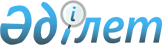 Об утверждении Положения государственного учреждения "Отдел культуры и развития языков Мактааральского района"
					
			Утративший силу
			
			
		
					Постановление Мактааральского районного акимата Южно-Казахстанской области от 14 июля 2015 года № 794. Зарегистрировано Департаментом юстиции Южно-Казахстанской области 23 июля 2015 года № 3278. Утратило силу постановлением акимата Мактааральского района Южно-Казахстанской области от 14 августа 2015 года № 904      Сноска. Утратило силу постановлением акимата Мактааральского района Южно-Казахстанской области от 14.08.2015 № 904.

      В соответствии с пунктом 2 статьи 31 Закона Республики Казахстан от 23 января 2001 года «О местном государственном управлении и самоуправлении в Республике Казахстан», Законом Республики Казахстан от 01 марта 2011 года «О государственном имуществе» и Указом Президента Республики Казахстан от 29 октября 2012 года «Об утверждении типового положения государственного органа Республики Казахстан» акимат Мактааральского района ПОСТАНОВЛЯЕТ:



      1. Утвердить прилагаемое Положение государственного учреждения «Отдел культуры и развития языков Мактааральского района».



      2. Контроль за исполнением настоящего постановления возложить на земестителя акима района А.Есенбекова.



      3. Настоящее постановление вводится в действие по истечении десяти календарных дней после дня его первого официального опубликования.

      

      Аким района                                Ж.Бейсенбаев     

      Утверждено постановлением

      акимата Мактааральского района

      от 14 июля 2015 года № 794 

ПОЛОЖЕНИЕ

      государственного учреждения «Отдел культуры и развития языков Мактааральского района» 

1. Общие положения

      1. Государственное учреждение «Отдел культуры и развития языков Мактааральского района» является государственным органом Республики Казахстан, осуществляющим руководство в сфере культуры и развития языков.



      2. Государственное учреждение «Отдел культуры и развития языков Мактааральского района» не имеет ведомств.



      3. Государственное учреждение «Отдел культуры и развития языков Мактааральского района» осуществляет свою деятельность в соответствии с Конституцией и законами Республики Казахстан, актами Президента и Правительства Республики Казахстан, иными нормативными правовыми актами, а также настоящим Положением.



      4. Государственное учреждение «Отдел культуры и развития языков Мактааральского района» является юридическим лицом в организационно-правовой форме государственного учреждения, имеет печати и штампы со своим наименованием на государственном языке, бланки установленного образца, в соответствии с законодательством Республики Казахстан счета в органах казначейства.



      5. Государственное учреждение «Отдел культуры и развития языков Мактааральского района» вступает в гражданско-правовые отношения от собственного имени.



      6. Государственное учреждение «Отдел культуры и развития языков Мактааральского района» имеет право выступать стороной гражданско-правовых отношений от имени государства, если оно уполномочено на это в соответствии с законодательством.



      7. Государственное учреждение «Отдел культуры и развития языков Мактааральского района» по вопросам своей компетенции в установленном законодательством порядке принимает решения, оформляемые приказами руководителя государственного учреждения «Отдел культуры и развития языков Мактааральского района» и другими актами, предусмотренными законодательством Республики Казахстан.



      8. Структура и лимит штатной численности государственного учреждения «Отдел культуры и развития языков Мактааральского района» утверждаются в соответствии с действующим законодательством.



      9. Местонахождение юридического лица: Республика Казахстан, Южно-Казахстанская область, Мактааральский район, город Жетысай, улица Ауезова дом № 12.



      10. Полное наименование государственного органа - государственное учреждение «Отдел культуры и развития языков Мактааральского района».



      11. Настоящее Положение является учредительным документом государственного учреждения «Отдел культуры и развития языков Мактааральского района».



      12. Финансирование деятельности государственного учреждения «Отдел культуры и развития языков Мактааральского района» осуществляется из местного бюджета.



      13. Государственному учреждению «Отдел культуры и развития языков Мактааральского района» запрещается вступать в договорные отношения с субъектами предпринимательства на предмет выполнения обязанностей, являющихся функциями государственного учреждения «Отдел культуры и развития языков Мактааральского района».

      Если государственному учреждению «Отдел культуры и развития языков Мактааральского района» законодательными актами предоставлено, право осуществлять приносящую доходы деятельность, то доходы, полученные от такой деятельности, направляются в доход государственного бюджета. 

2. Миссия, основные задачи, функции, права и обязанности государственного органа

      14. Миссия государственного учреждения «Отдел культуры и развития языков Мактааральского района»: реализация государственной политики в сфере культуры и развития языков, реализация государственной политики в области культуры и развития языков в пределах своей компетенции.



      15. Задачи:

      1) осуществление единой государственной политики в сфере культуры и развития языков на территории района;

      2) сохранение исторического и культурного наследия, содействие развитию исторических, национальных и культурных традиций и обычаев населения на территории района;

      3) содействие укреплению национального согласия, расширению применения государственного языка путем внедрения и изучения государственного языка.



      16. Функции:

      1) организует работу по учету, охране и использованию памятников истории, материальной и духовной культуры местного значения;

      2) осуществляет проведение зрелищных культурно-массовых мероприятий района, а также смотров, фестивалей и конкурсов среди любительских творческих объединений;

      3) проводит мероприятия районного уровня, направленные на развитие государственного и других языков.



      17. Права и обязанности:

      1) организует порядок проведения совещаний, участвует в заседаниях акимата района;

      2) обеспечивает освещение деятельности государственного учреждения «Отдел культуры и развития языков Мактааральского района» в средствах массовой информации;

      3) государственное учреждение «Отдел культуры и развития языков Мактааральского района» осуществляет полномочия в соответствии с законами Республики Казахстан, актами Президента и Правительства Республики Казахстан, настоящим Положением. 

3. Организация деятельности государственного органа

      18. Руководство государственным учреждением «Отдел культуры и развития языков Мактааральского района» осуществляется первым руководителем, который несет персональную ответственность за выполнение возложенных на государственное учреждение «Отдел культуры и развития языков Мактааральского района» задач и осуществление им своих функций.



      19. Первый руководитель государственного учреждения «Отдел культуры и развития языков Мактааральского района» назначается на должность и освобождается от должности акимом Мактааральского района.



      20. Первый руководитель государственного учреждения «Отдел культуры и развития языков Мактааральского района» имеет заместителей, которые назначаются на должности и освобождаются от должностей в соответствии с законодательством Республики Казахстан.



      21. Полномочия первого руководителя государственного учреждения «Отдел культуры и развития языков Мактааральского района»:

      1) утверждает планы работ государственного учреждения;

      2) действует от имени государственного учреждения;

      3) выдает доверенности;

      4) в установленном законодательством порядке поощряет работников государственного учреждения и налагает на них дисциплинарные взыскания;

      5) издает приказы, подписывает служебную документацию в пределах своей компетенции;

      6) утверждает внутренний трудовой распорядок государственного учреждения;

      7) осуществляет контроль за соблюдением Закона Республики Казахстан «О государственной службе» в государственном учреждении;

      8) осуществляет личный прием граждан;

      9) осуществляет полномочия, предусмотренные законодательными актами Республики Казахстан;

      10) несет персональную ответственность за исполнение антикоррупционного законодательства.

      Исполнение полномочий первого руководителя государственного учреждения «Отдел культуры и развития языков Мактааральского района» в период его отсутствия осуществляется лицом, его замещающим в соответствии с действующим законодательством.



      22. Первый руководитель определяет полномочия своих заместителей в соответствии с действующим законодательством.  

4. Имущество государственного органа

      23. Государственное учреждение «Отдел культуры и развития языков Мактааральского района» может иметь на праве оперативного управления обособленное имущество в случаях, предусмотренных законодательством.

      Имущество государственного учреждения «Отдел культуры и развития языков Мактааральского района» формируется за счет имущества, переданного ему собственником, а также имущества (включая денежные доходы), приобретенного в результате собственной деятельности и иных источников, не запрещенных законодательством Республики Казахстан.



      24. Имущество, закрепленное за государственным учреждением «Отдел культуры и развития языков Мактааральского района» относится к коммунальной собственности.



      25. Государственное учреждение «Отдел культуры и развития языков Мактааральского района» не вправе самостоятельно отчуждать или иным способом распоряжаться закрепленным за ним имуществом и имуществом, приобретенным за счет средств, выданных ему по плану финансирования, если иное не установлено законодательством.  

5. Реорганизация и упразднение государственного органа

      26. Реорганизация и упразднение государственного учреждения «Отдел культуры и развития языков Мактааральского района» осуществляются в соответствии с законодательством Республики Казахстан. 

6. Перечень организаций, находящихся в ведении государственного органа      Государственное коммунальное казенное предприятие «Дом культура «Мактаарал».

      Государственное учреждение «Махтааральская районная централизованная система библиотек».

      Коммунальное государственное учреждение «Центр по обучению и развитию языков» отдела культуры и развития языков акимата Мактааральского района.

      Государственное коммунальное казенное предприятие «Асыкатинский парк культуры и отдыха», «Отдела културы и по развитию языков» акимата Мактааральского района.
					© 2012. РГП на ПХВ «Институт законодательства и правовой информации Республики Казахстан» Министерства юстиции Республики Казахстан
				